STEETON PRIMARY SCHOOL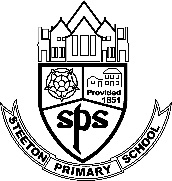 PLEASE RETAIN FOR FUTURE REFERENCE HOLIDAYS FOR 2018-19NB “Close” = Holiday begins at 3.30pm on the date specified.  The schedule above includes five training days when children are on holiday (teachers will be working) and four occasional holidays allocated by the Governors.SUMMERClose: Tuesday 24 July 2018Training Day: Monday 3 September 2018Term 1 starts: Tuesday 4 September 2018HALF TERMSchool closes : Friday 19 October 2018Re-open: Monday 29 October 2018CHRISTMASTerm 1 ends/School closes: Friday 21 December 2018Term 2 starts: Monday 7 January 2019HALF-TERMSchool closes: Friday 15 February 2019Re-open: Monday 25 February 2019EASTERTerm 2 ends/School closes: Friday 12 April 2019Term 3 starts: Monday 29 April 2019MAY DAYClosed: Monday 6 May 2019SPRING BANKSchool closes: Friday 24 May 2019Re-open: Monday 10 June 2019SUMMERTerm 3 ends/ School closes: Tuesday 23 July 2019 